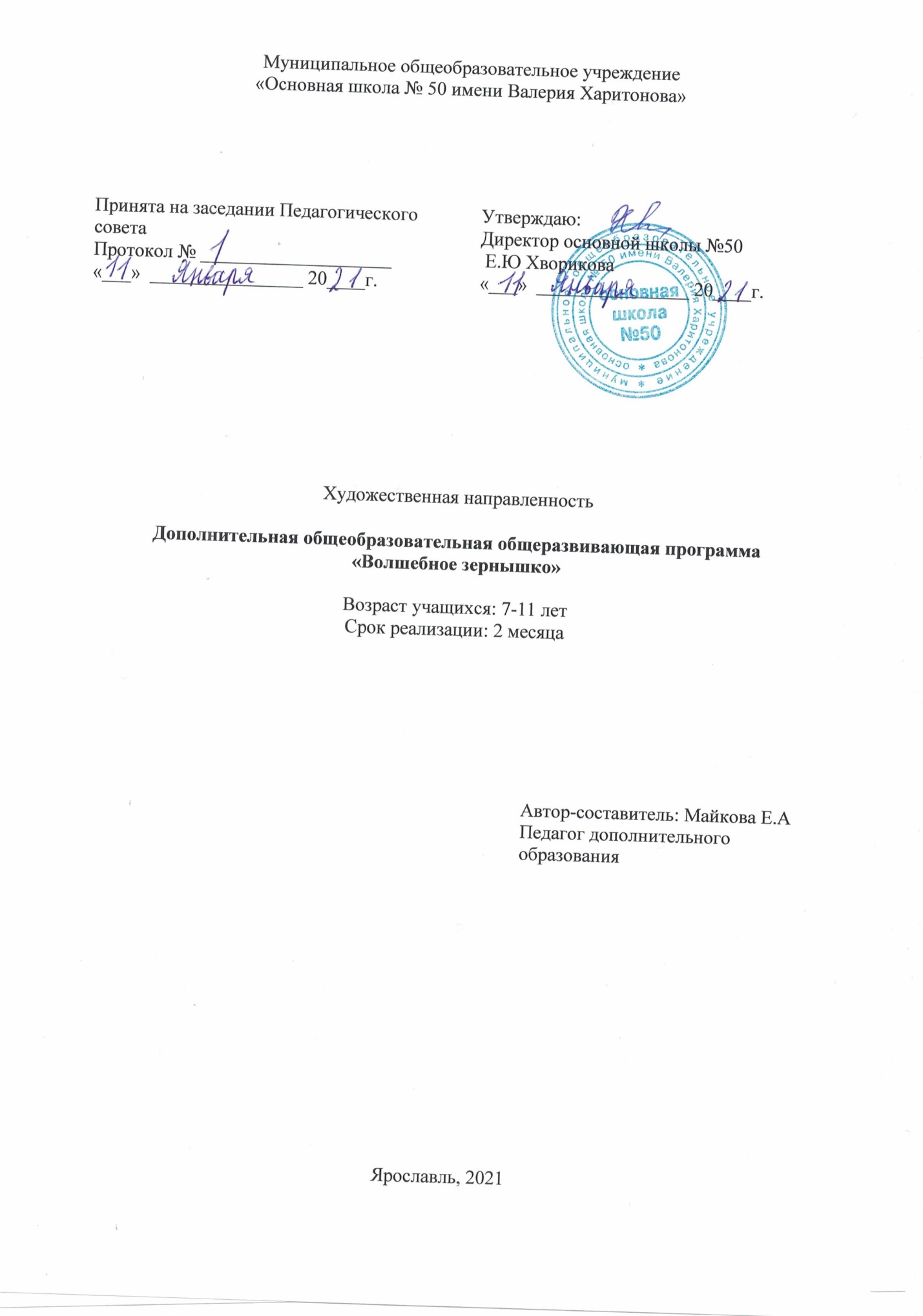 2. УЧЕБНО-ТЕМАТИЧЕСКИЙ ПЛАН 3. СОДЕРЖАНИЕ ПРОГРАММЫ4. ОБЕСПЕЧЕНИЕ ПРОГРАММЫФормы и методы занятий.В процессе занятий используются различные формы занятий:традиционные, комбинированные и практические занятия; выставка. А также различные методы:Методы, в основе которых лежит способ организации занятия:• словесный (устное изложение, беседа, рассказ,  и т.д.)• наглядный (показ иллюстраций, наблюдение, показ (выполнение) педагогом, работа по образцу и др.)• практический (выполнение работ по инструкционным картам, схемам и др.)Методы, в основе которых лежит уровень деятельности детей:• объяснительно-иллюстративный – дети воспринимают и усваивают готовую информацию• репродуктивный – учащиеся воспроизводят полученные знания и освоенные способы деятельностиМетоды, в основе которых лежит форма организации деятельности учащихся на занятиях:• фронтальный – одновременная работа со всеми учащимися• индивидуально-фронтальный – чередование индивидуальных и фронтальных форм работы• групповой – организация работы в группах.• индивидуальный – индивидуальное выполнение заданий, решение проблем.• и другие.Материально-техническое обеспечениеСтолы рабочиеСтульяДоскаИнтерактивная доскаКомпьютерПроекторДля демонстрации необходимы: готовый образец работы.Для занятий необходимо иметь:- картон белый и цветной;- клей (наилучшим является клей ПВА);- крупа (рис, пшено, греча, горох, манка, фасоль и т.д).Инструменты: ножницы; карандаши простые; линейка; кисточки для клея; салфетки; клеенка.5.МОНИТОРИНГ ОБРАЗОВАТЕЛЬНЫХ РЕЗУЛЬТАТОВ. Знание основных правил выполнения панно из крупы
- Высокий уровень – делает самостоятельно,
- Средний уровень – делает с помощью педагога или товарищей,
- Низкий уровень – не может сделать.II. Умение следовать устным инструкциям, умение сделать изделие, следя за показом учителя и слушая устные пояснения.- Высокий уровень – делает самостоятельно,
- Средний уровень – делает с помощью педагога или товарищей,
- Низкий уровень – не может сделать.
III. Развитие мелкой моторики рук и глазомера.
- Высокий уровень – почти полное совпадение контура с намеченными линиями;
- Средний уровень – имеются небольшие отклонения от контура  по одну сторону намеченной линии;
- Низкий уровень – значительные отклонения от намеченного контура как в одну, так и в другую сторону.
IV. Создание панно из крупы; развитие художественного вкуса, творческих способностей и фантазии; творческий подход к выполнению работы- Высокий уровень – работы отличаются ярко выраженной индивидуальностью;
- Средний уровень – работы выполнены по образцу, соответствуют общему уровню группы;
- Низкий уровень – работы выполнены на недостаточном уровне.V. Формирование культуры труда и совершенствование трудовых навыковВысокий уровень- делает самостоятельно
– организовать свое рабочее место,
– рационально использовать необходимые материалы,
– аккуратность выполнения работы.- Средний уровень – делает с помощью педагога или товарищей– организовать свое рабочее место,
– рационально использовать необходимые материалы,
– аккуратность выполнения работы.Низкий уровень – не может сделать.
– организовать свое рабочее место,
– рационально использовать необходимые материалы,
– аккуратность выполнения работы.СПИСОК ИНФОРМАЦИОННЫХ ИСТОЧНИКОВ1.Бабина Н.Ф. Выполнение проектов. – Воронеж: ВОИПКРО, 2005. – С56-57.2.Сасова И.А. Технология (Метод проектов в технологическом образовании школьников) 6 класс. – М.: Вентана-Граф, 2004. – С. 53-57.3.Синица Н.В., Симоненко В.Д. Технология (Технологии ведения дома) 5 класс. – М.: Вентана-Граф, 2014. – С. 149-170.4.Резько И.В. Картины из крупы. – Минск: Харвест, 2009. – С. 8-52.5.Цветкова О.В. Аппликация из крупы. – Ярославль: Ниола-Пресс, 2012. – С. 23-26.Муниципальное общеобразовательное учреждение«Основная школа № 50 имени Валерия Харитонова»Муниципальное общеобразовательное учреждение«Основная школа № 50 имени Валерия Харитонова»Муниципальное общеобразовательное учреждение«Основная школа № 50 имени Валерия Харитонова»Принята на заседании Педагогического совета Протокол № ____________________ «___»  ________________ 20____г.        Утверждаю:       Директор основной школы №50        Е.Ю Хворикова       «___»  ________________ 20____г.       Утверждаю:       Директор основной школы №50        Е.Ю Хворикова       «___»  ________________ 20____г.Художественная направленностьДополнительная общеобразовательная общеразвивающая программа«Волшебное зернышко»Возраст учащихся: 7-11 летСрок реализации: 2 месяцаХудожественная направленностьДополнительная общеобразовательная общеразвивающая программа«Волшебное зернышко»Возраст учащихся: 7-11 летСрок реализации: 2 месяцаХудожественная направленностьДополнительная общеобразовательная общеразвивающая программа«Волшебное зернышко»Возраст учащихся: 7-11 летСрок реализации: 2 месяцаАвтор-составитель: Майкова Е.АПедагог дополнительного образованияЯрославль, 2021ОГЛАВЛЕНИЕ1. Пояснительная записка ………………………………………………………………………32.Учебно-тематический план…………………………………………………………………...53. Содержание программы………………………………………………………………………54. Обеспечение программы……………………………………………………………………...75. Мониторинг образовательных результатов…………………………………………………9Список информационных источников…………………………………………………..........10Ярославль, 2021ОГЛАВЛЕНИЕ1. Пояснительная записка ………………………………………………………………………32.Учебно-тематический план…………………………………………………………………...53. Содержание программы………………………………………………………………………54. Обеспечение программы……………………………………………………………………...75. Мониторинг образовательных результатов…………………………………………………9Список информационных источников…………………………………………………..........10Ярославль, 2021ОГЛАВЛЕНИЕ1. Пояснительная записка ………………………………………………………………………32.Учебно-тематический план…………………………………………………………………...53. Содержание программы………………………………………………………………………54. Обеспечение программы……………………………………………………………………...75. Мониторинг образовательных результатов…………………………………………………9Список информационных источников…………………………………………………..........10№ п/пНазвание разделов и тем Количество часовКоличество часовКоличество часов№ п/пНазвание разделов и тем ВсегоТеория ПрактикаВводное занятие11-Создание узора на бумаге10,50,5Выполнение панно из крупы413Создание рамки для оформления работы10,50,5Оформление выставки работ.1-1Итого:835№ п/пДатаТема учебного занятияВсего часовСодержание деятельностиСодержание деятельности№ п/пДатаТема учебного занятияВсего часовТеоретическая часть занятияПрактическая часть занятия1Вводное занятие1Знакомство с новым видом работы. Знакомство с видами круп.ТБ при работе.Основные правила работы. 2Создание узора на бумаге1Знакомство с геометрическими узорами.Создание композиции из геометрических фигур на бумаге3Выполнение панно из крупы1Знакомство с техникой изготовления панно из крупы.Поэтапное изготовление панно из крупы4Выполнение панно из крупы1Поэтапное изготовление панно из крупы5Выполнение панно из крупы1Поэтапное изготовление панно из крупы6Выполнение панно из крупы1Поэтапное изготовление панно из крупы7Создание рамки для оформления работы1Знакомство с видами рамок из подручных материалов.Моделирование и конструирование рамки8Оформление выставки работ1Подведение итоговОформление выставки работ                           Всего: 8 часов                           Всего: 8 часов